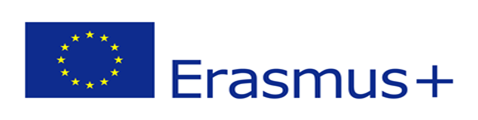 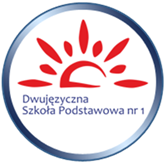 Program Erasmus+ Edukacja szkolna akcja Mobilność kadry edukacji szkolnejProjekt: „Ku lepszej jakości i nowoczesności”2018-1-PL01-KA101-048386                                                                                                             Data: 28 lipca 2019Imię: Anna Nazwisko: Boguszewska-AllinaSzkolenie / Kurs: Stage des professeursTermin: 15.07.2019 – 26.07.2019, Nicea, FrancjaSPRAWOZDANIE	W dniach od 15.07.2019 do 26.07.2019 uczestniczyłam w szkoleniu dla nauczycieli języka francuskiego, zorganizowanym przez instytucję językową: France Langue w Nicei, we Francji. Szkolenie obejmował: 39 godzin zajęć dydaktyczno - językowych, 15 aktywności kulturalnych: muzea, wycieczki i 6 godzin przygotowania projektu. Zajęcia odbywały się w godzinach: od 9.00 do 15.00 od poniedziałku do piątku. W weekendy realizowano wycieczki w regionie Wybrzeża Lazurowego. Czterech nauczycieli France Langue, bardzo profesjonalnych prowadziło szkolenie.	Od strony metodologicznej zajęcia były podzielone na 4 bloki: a/ Doskonalenie językowe: gramatyka - powtórzenie trudnych aspektów i niuansów; słownictwo – wzbogacanie, wyrażenia idiomatyczne; analiza rejestrów językowychb/ Moduł społeczno – kulturalny: Ewolucja społeczeństwa francuskiego poprzez analizę zjawisk dotyczących rodziny, edukacji, polityki i innych.c/ Moduł pedagogiczny: Prezentacja najnowszych podręczników do nauczania języka francuskiego; wykorzystanie autentycznych dokumentów i źródeł internetowych; formułowanie celów i tworzenie aktywności, w zależności od potrzeb i poziomu uczniów; motywowanie grupy; rozwijanie kompetencji rozumienia tekstu pisanego i dźwiękowgo.d/ Plurilingwistyczne podejście w nauczaniu języków obcych – zapoznanie się ze strategią i jej zastosowaniem w praktyce.	Warsztaty miały charakter monitorowanej dyskusji i dotyczyły: systemu edukacji we Francji, współczesnej piosenki literatury i kina francuskiego. Analizowano możliwości zastosowania tematyki warsztatów w toku lekcji. 	W ramach poznawania regionu uczestniczyłam w wycieczce do Prowansji i do Monako.